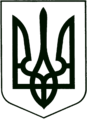 УКРАЇНА
МОГИЛІВ-ПОДІЛЬСЬКА МІСЬКА РАДА
ВІННИЦЬКОЇ ОБЛАСТІВИКОНАВЧИЙ КОМІТЕТ                                                           РІШЕННЯ №131Від 28.04.2022р.                                              м. Могилів-ПодільськийПро визначення переліку та обсягів закупівель товарів і послуг, які необхідно здійснити для забезпечення потреб Могилів-Подільської міської територіальної громади	Відповідно до статті 64 Конституції України, статті 9 Закону України «Про правовий режим воєнного стану», Указу Президента України від 24 лютого 2022 року № 64 «Про введення воєнного стану в Україні», постанови Кабінету Міністрів України від 28.02.2022 року №169 «Деякі питання здійснення оборонних та публічних закупівель товарів, робіт і послуг в умовах воєнного стану», а також у зв’язку із закупівлею товарів і послуг для забезпечення потреб Могилів-Подільської міської територіальної громади, у тому числі, забезпечення функціонування міської інфраструктури та утримання об’єктів благоустрою комунальної власності, -виконком міської ради ВИРІШИВ:1. Погодити перелік та обсяги закупівель товарів і послуг, які необхідно придбати для потреб Могилів-Подільської міської територіальної громади, у тому числі, функціонування міської інфраструктури та належного утримання об’єктів благоустрою комунальної власності згідно з додатком.2. Начальнику управління житлово-комунального господарства Могилів-Подільської міської ради Стратійчуку І.П. укласти договори на закупівлю товарів, і послуг, які зазначені в додатку та здійснити їх фінансування в порядку передбаченим чинним законодавством.3. Контроль за виконанням даного рішення покласти на першого заступника міського голови Безмещука П.О..      Міський голова                                                          Геннадій ГЛУХМАНЮК              Додатокдо рішення виконавчого комітету міської ради від 28.04.2022 року №131Перелік та обсяги закупівель товарів і послугКеруючий справами виконкому				  Володимир ВЕРБОВИЙ  № з/пТовари, роботи і послуги, закупівлю яких необхідно здійснитиКод за ДК 021:2015 «Єдиний закупівельний словник»Обсяг закупівліОрієнтовна сума закупівлі, (грн)1.Послуги з діагностики, ремонту та технічного обслуговування автотранспортних засобів:1. EVOBUS 2004 року випуску ________________;2. EVOBUS 2004 року випуску   ________________;3. Mercedes-Benz O530 A12    CITAROEVOBUS 2006 року випуску      _________________;4. Mercedes-Benz O530 A12 CITARO EVOBUS 2006 року випуску _________________ .50110000-9 - послуги з ремонту і технічного обслуговування мототранспортних засобів і супутнього обладнання1 послуга1500000,02.Поточний ремонт та утримання об’єктів благоустрою. Поточний ремонт та заміна технічних засобів регулювання дорожнім рухом (дорожніх знаків) у м. Могилеві-Подільському Вінницької області50230000-6- послуги з ремонту, технічного обслуговування дорожньої інфраструктури і пов’язаного обладнання та супутні послуги1 послуга11832,563. Поточний ремонт та утримання об’єктів благоустрою. Поточний ремонт пішохідного огородження повул. Острівській та стійки вуличного освітлення на площі Чорновола у м. Могилеві-Подільському Вінницької області50230000-6- послуги з ремонту, технічного обслуговування дорожньої інфраструктури і пов’язаного обладнання та супутні послуги1 послуга2776,714.Послуги з поточного ремонту та утримання об’єктів благоустрою. Поточний ремонт перекриття автобусної зупинки по вулиці Грецькій біля буд. №17 у м. Могилеві-Подільському Вінницької області 50230000-6- послуги з ремонту, технічного обслуговування дорожньої інфраструктури і пов’язаного обладнання та супутні послуги1 послуга3346,385.Послуги з поточного ремонту та утримання об’єктів благоустрою. Поточний ремонт покриття тротуару по вулиці Вірменській,по вулиці Гетьмана Сагайдачного та ремонт кам’яної кладки підмурку при з’їзді по просп. Незалежності біля буд. 110 у м. Могилеві-Подільському Вінницької області50230000-6- послуги з ремонту, технічного обслуговування дорожньої інфраструктури і пов’язаного обладнання та супутні послуги1 послуга1 230,596.Послуги з поточного ремонту та утримання об’єктів благоустрою. Фарбування металевих опор вуличного освітлення, стійок дорожніх знаків та урн по вулиці Вірменській у м. Могилеві-Подільському Вінницької області 50230000-6- послуги з ремонту, технічного обслуговування дорожньої інфраструктури і пов’язаного обладнання та супутні послуги1 послуга7882,537.Послуги з поточного ремонту та утримання об’єктів благоустрою. Фарбування металевих опор вуличного освітлення, стійок дорожніх знаків та урн по вулиці Гетьмана Сагайдачного у м. Могилеві-Подільському Вінницької області50230000-6- послуги з ремонту, технічного обслуговування дорожньої інфраструктури і пов’язаного обладнання та супутні послуги1 послуга5301,718.Послуги з поточного ремонту та утримання об’єктів благоустрою. Фарбування металевих опор вуличного освітлення, стійок дорожніх знаків та урн на площі Шевченка у м. Могилеві-Подільському Вінницької області50230000-6- послуги з ремонту, технічного обслуговування дорожньої інфраструктури і пов’язаного обладнання та супутні послуги1 послуга2314,359.Відновлення дорожньої розмітки по вулиці Гоголя у м. Могилеві-Подільському Вінницької області50230000-6- послуги з ремонту, технічного обслуговування дорожньої інфраструктури і пов’язаного обладнання та супутні послуги1 послуга5000,010.Відновлення дорожньої розмітки по вулиці Ставиській у м. Могилеві-Подільському Вінницької області50230000-6- послуги з ремонту, технічного обслуговування дорожньої інфраструктури і пов’язаного обладнання та супутні послуги1 послуга30000,011.Відновлення дорожньої розмітки по вулиці Ринковій у м. Могилеві-Подільському Вінницької області50230000-6- послуги з ремонту, технічного обслуговування дорожньої інфраструктури і пов’язаного обладнання та супутні послуги1 послуга22000,012.Відновлення дорожньої розмітки по вулиці Київській у м. Могилеві-Подільському Вінницької області50230000-6- послуги з ремонту, технічного обслуговування дорожньої інфраструктури і пов’язаного обладнання та супутні послуги1 послуга5000,013.Таблички до дорожніх знаків 7.6.1 «Спосіб поставлення транспортного засобу та кріплення»34992200-9 – дорожні знаки2 шт.830,0